Анализ деятельностиФилиала №2 «Морозко» Муниципального бюджетного дошкольного образовательного учреждения детского сада №71 г. Пензы «Северное сияние»за 20221-2022 учебный годОбщие сведения о ДОУАдрес учреждения: г. Пенза, ул. Депутатская, 5Телефон: 57 – 95 – 34.Электронная почта:detskysad144@mail.ru В настоящее время функционируют 8 группВ ДОУ оборудованы следующие помещения:музыкальный зал;логопедический кабинет;медицинский кабинет;методический кабинет;На участках детского сада оборудованы игровые площадки для всех возрастных групп; спортивная площадка; разбиты цветник и огород.Всего в детском саду воспитываются 197 детейФактическая посещаемость - 75%.Пропуски по болезни на одного ребенка –1%. Прочие – 40 %.Информация о кадрахСтатистика педагогических кадровОбразованиеСтажАттестацияАнализ работы по охране трудаАнализ заболеваемостиПосещаемость и заболеваемость детей ДОУТаблица 1Вывод: в этом году наблюдается рост числа пропусков по болезни.Предложение: применять систему закаливающих мероприятий исходя из возрастных, индивидуальных особенностей детей и условий группы в целом. Проводить работу с родителями воспитанников по профилактике и снижению заболеваемости детей: консультации, разъяснения, мастер – классы по организации закаливающих процедур.Анализ количества детей, имеющих отклонения в здоровье.Классификация болезней:Вывод: Необходимо осуществлять индивидуальный и дифференцированный подход в работе с детьми, учитывать данные о состоянии здоровья детей при организации образовательного процесса в ДОУ в целом, в процессе физкультурных занятий: дифференцированная нагрузка;подбор упражнений, количество и амплитуда выполнения упражнений; в режимных моментах. Следует поддерживать тесное взаимодействие с поликлиникой, с родителями воспитанников по проблеме сохранения и укрепления здоровья детей.Мониторинг физического развития детейРаспределение детей по группам здоровьяПоказатели по группам здоровьяВывод: Преобладает количество детей с первой и второй группой здоровья (48% и 50%), данный показатель ниже в сравнении с прошлыми годами. Дети уже поступают в детский сад со второй, третьей группой здоровья. Дети со 3 группой здоровья составляют 3%.Перспектива: Необходимо продолжать целенаправленную работу по сохранению и укреплению здоровья детей. Осуществлять индивидуальный дифференцированный подход к каждому ребенкуАнализ адаптации.В 1 младшую группу дети поступали в течение учебного года.Количество детей -40. В начале года поступили 36 детей.Выводы: прогноз адаптации практически подтвердился. Адаптация проходила в основном в легкой и средней форме. Проводилась индивидуальная работа с детьми: гибкий режим, постепенное привыкание к режиму детского сада, приему пищи, проведению гигиенических процедур. С родителями проводились индивидуальные беседы, консультации, предоставлялась наглядная информация по данным вопросам. В настоящее время дети посещают детский сад в общем режиме.Перспектива: Продолжать работу по созданию условий, способствующих лѐгкому процессу адаптации детей к условиям детского сада.Анализ оздоровительных мероприятийОрганизация педагогической деятельностиПрограммно-методическое обеспечениевоспитательно-образовательного процессаОсновная общеобразовательная программа МБДОУ детского сада № 71 г. Пензы «Северное сияние» разработана в  соответствии с Конституцией Российской Федерации, Законом Российской Федерации «Об образовании», Типовым положением о дошкольном образовательном учреждении (утверждено Постановлением Правительства Российской Федерации от 27 октября 2011 года № 2562), приказом Министерства образования и науки Российской Федерации от 23 ноября 2009 года № 655 «Об утверждении и введении в действие Федеральных государственных требований к структуре основной общеобразовательной программы дошкольного образования», СанПин 123685-21, СП 2.4.3648-20, СанПин 2.3/ 2.4.3590-20. При реализации программы используется научно-методического обеспечение в виде примерной основной общеобразовательной программы дошкольного образования «От рождения до школы» под ред. Н.Е.Вераксы.Программа помогает наиболее полному личностному развитию воспитанников, повышает их информативный уровень и способствует применению полученных знаний, умений и навыков в их практической деятельности, дает возможность педагогам реализовать свой творческий потенциал.Итоги педагогического обследования показывают, что все дети успешно справляются с программой.Планируемые результаты освоения детьмиОсновной общеобразовательной программы дошкольного образования вфилиале №2 «Морозко»Мониторинг образовательного процесса (освоение образовательных областей программы)70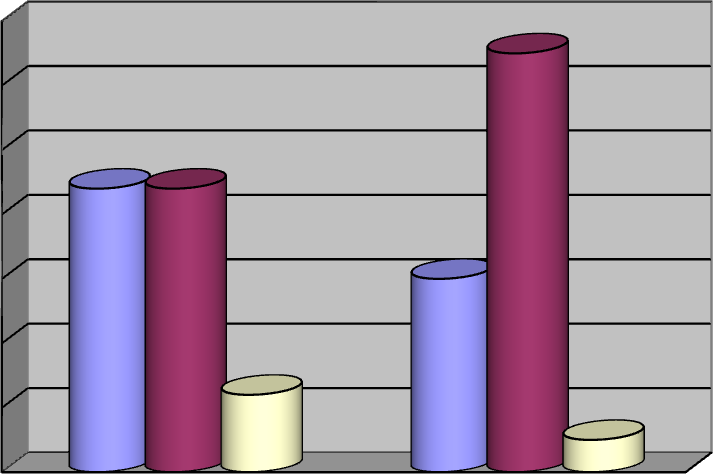 6050403020100Вывод:2021-2022	2020-2021Планируемые результаты освоения детьми Основной общеобразовательной программы дошкольного образования подразделяются на итоговые и промежуточные.Итоговые результаты	подготовительной группы	показывают, что у 67% детей высокий уровень освоения программы.Промежуточные результаты освоения Программы раскрывают динамикуформирования необходимых навыков и умений по образовательным областям в каждый возрастной период.На основании полученных данных по итогам педагогического обследования детей, в среднем по учреждению, их знания по программе находятся на среднем уровне.Обратить внимание воспитателей групп на речевое направление. По итогамобследования в группах большое количество детей с нарушением речи, им необходимы занятия с логопедом. Воспитателям необходимо продумать формы и способы устранения недостатков в развитие речи детей, эффективность использованияпедагогических технологий.Пополнить развивающую среду дидактическими играми на развитие познавательных процессов и развитие речи.Взаимодействие с родителями воспитанниковМониторинг достижения детьми планируемых результатов освоения программы за 2021– 2022учебный год.Обследовано – 150 человекМониторинг динамики развития детей по направлениям развития.Диаграмма динамики развития детей.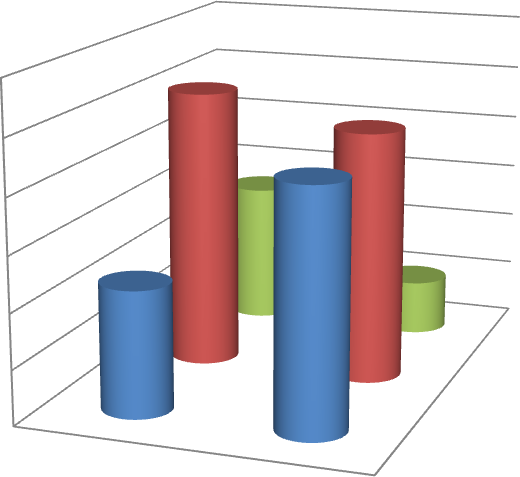 Выводы: по результатам мониторинга видно, что преобладает высокий и средний уровень развития. Дети имеют объем фактических знаний по всем направлениям развития, способны к установлению некоторых связей и зависимостей, но не всегда могут их объяснить. Умеют анализировать, выделять главное, используя подсказку воспитателя. 3% детей на конец года имеют низкий уровень развития. Особенно тревогу вызывает речевое развитие детей. Дети немогут произносить многие звуки, нарушена слоговая структура слов, дети не могут составлять рассказы.Рекомендации: воспитателям обратить внимание на речевое развитие детей, привлечь родителей к решению этих проблем. Создать необходимые условия для повышения уровня развития детей в ДОУ и семье.Выводы и перспективы:На протяжении всего учебного года прослеживается динамика роста показателей. Путем изучения педагогами личности каждого ребенка, общения с детьми на уровне сотрудничества, уважения достоинств ребенка, педагоги создавали условия для поисковой деятельности детей посредством предметно – развивающей среды. Однако есть проблемы в организации непосредственно – образовательной деятельности, совместной деятельности, в плане ненавязчивого игрового обучения. Не всегда предоставляется выбор детям для возможности реализации индивидуальных интересов.Следовательно: необходимо обогащать детей впечатлениями, которые могут быть использованы в любой деятельности, обсуждениями событий из жизни детей, способствовать образованию свободной игры, включаться в нее как партнер; необходимо побуждать детей задавать вопросы, рассуждать, высказываться. Способствовать развитию любознательности в процессе познавательного общения; необходимо учить детей налаживать отношения со сверстниками в соответствии с правилами и нормами, формировать умение разрешать возникающие конфликты путем переговоров, искать конструктивные выходы из затруднительных ситуаций; обеспечивать условия для развития детского экспериментирования, путем создания среды и внедрения его в другие виды деятельности; создавать условия для выбора детской деятельности, создавать условия для самостоятельного музыцирования, организации театрализованных представлений, изобразительной деятельности.Перспектива:повысить контроль за планированием воспитательно-образовательной	работы; вести консультативную работу по внедрению ФГОС ДО.Анализ нервно-психического развития детей 2-3 летАнализ нервно-психического развития проведен в группах раннего возраста в соответствии  с годовым календарным графиком.При проведении анализа использованы следующие методики:-обследование нервно-психического развития детей от 2 до 3лет (авторы-разработчики	Н.М. Аксарина, К.Л. Печера, Г.В. Пантюхина).С помощью	данных	методик	определяется	уровень	развития	по	пяти	основным показателям:речь,общение,навыки самообслуживания,моторика,умения.Для эффективности работы учитывались индивидуальные особенности каждого ребенка.группа развития - дети с нормальным развитием (все линии соответствуют календарному возрасту ребенка)группа развития — дети с нетипичным, негармоничным развитием (часть линий выше нормы, часть ниже на 1 эпикризный срок).группа развития	–дети с нетипичным, нижнегармоничным развитием (часть линий ниже нормы на 1 эпикризный срок, часть-на 2 эпикризных срока.Дети до 3-х лет, посещающие детский сад, в течение года обследовались согласно графику обследования НПР. На каждого ребенка заполнялась карта нервно-психического развития. Результаты работы можно представить в виде таблицы.Сводная таблица обследования НПР детей.Обследовано 20 детей.Анализ работы с родителямиВзаимодействие с родителями, чьи дети посещают ДОУВзаимодействие с родителями, чьи дети не посещают ДОУРабота общественного инспектора по охране прав ребенкаРезультаты итоговой аттестации выпускников детского сада (за три последних года)70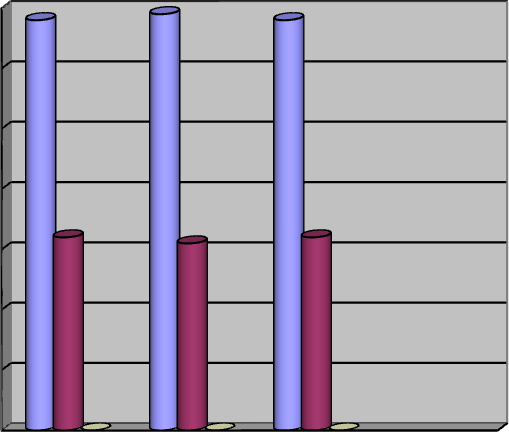 60504030201002021-20222019 -20202020-2021Вывод:Одним из показателей качества образовательного процесса является готовность детей к обучению в школе. Стабильность успеваемости выпускников ДОУ говорит о том, что в детском саду работа по преемственности ведется систематически и планомерно, благодаря творческому взаимодействию воспитателей, логопеда и учителя.Выпускники ДОУ поступают в школу № 71, а также частично в школы № 70, лицей №3, г. Пензы и достаточно хорошо адаптируются в новых условиях. Педагогический коллектив поддерживает связь с учителями школ, в которые поступают наши выпускники. Результаты обследования первоклассников (выпускников нашего детского сада) учителем школы и воспитателем детского сада свидетельствуют о достаточно высоком уровне развития самостоятельности, эмоциональности, самодисциплине, способности к познавательной деятельности,	учебной	активности,	коммуникативных	навыков.Преемственность ДОУ с начальной школойВыполнение плана по преемственностиЭффективность управления ДОУВ 2021-2022 учебном году коллектив работал над реализацией следующих задач:Совершенствовать систему единого здоровьесберегающего пространства в детском саду и семье для эффективной оздоровительной работы с детьми дошкольного возраста.	Оптимизировать работу по нравственно-патриотическому воспитанию детей дошкольного возраста через приобщение к истории малой Родины на основе изучения традиций и культурного наследия народов Сурского края.Использовать технологию ТРИЗ в деятельности ДОУ как фактор развития интеллектуальных способностей и познавательной активности дошкольников.Реализация годовых задач.Примечание (оценка дается в баллах):1 балл – полностью не выполнено; 1,5 балла – менее чем частично выполнено, 2 балла – частично выполнено,2,5 балла – более чем частично выполнено, 3 балла – полностью выполнено.Вывод: годовые задачи выполнены более чем частично.Перспектива:Продолжать реализовывать запланированные мероприятия.АНАЛИЗ МЕТОДИЧЕСКОЙ РАБОТЫПедагогические советы. Проведены в соответствии с планом. Решения педсоветов выполнялись в срок. Педагоги принимали активное участие в работе педагогических советов: представляли творческие отчеты, обсуждали актуальные вопросы в соответствие тематике, проводили брифинги, блиц – опросы.Семинар-практикум. Проведены все занятия по организации образовательного процесса согласно ФГОС ДО. Теоретические знания педагогов подкреплялись в процессе практических занятий, экспресс-опросов, проблемных ситуаций. Педагоги оформляли результаты анкетирования родителей по проблеме, готовили рекомендации, разрабатывали конспекты, проекты. Работа осуществлялась в тесном взаимодействии с родителями воспитанников.Консультации. Проведены все запланированные консультации по разным проблемам образовательного процесса в режиме развития ДОУ и функционирования. Педагоги повысили свой теоретический потенциал. Учитывались интересы и опыт педагогов при распределении тематики консультаций в планировании.Открытые просмотры. Оказана квалифицированная помощь в проведении открытых мероприятий. По итогам открытых просмотров были организованы обсуждения. Педагоги повысили свое профессиональное мастерство по предложенным темам.Вывод: По итогам всех мероприятий оформлены информационные материалы, пополнен банк педагогического опыта. Методическая работа в ДОУ проводилась удовлетворительно.Перспективы:Продолжать использовать разные формы методической работы.Оказывать	помощь	педагогам	в	разработке	творческих	тематических	планов	по самообразованию.Разработать план мероприятий на следующий учебный год.Выставки. КонкурсыВ ДОУ были запланированы и проведены:Смотр-конкурс на лучшее самодельное оборудование для организации сюжетно- ролевых игр в группахСмотр-конкурс на лучший уголок ИЗО деятельностиБыли проведены тематические выставки в ДОУ совместно с родителямиВыставка интересных вещей «Движение тысячников»ВыставкиАНАЛИЗ ОРГАНИЗАЦИИ КОНТРОЛЯВ 2021–2022 учебном году осуществлялись разные виды контроля:фронтальный; тематический; оперативный; предупредительный. Использовались разные методы, формы контроля: наблюдения, беседы, анализ детских работ, самоанализ…Фронтальный контрольБыл запланирован и проведен контроль в подготовительной к школе группе (апрель) и в 1 младшей №1и 1 младшей №2 (апрель) группах.Итоги контроля в подготовительной группе. Воспитатели осуществляют работу с детьми, согласно реализуемой Основной общеобразовательной программе дошкольного образования МБДОУ №71 , строят работу согласованно. Знают возрастные особенности детей, владеют методиками. Осуществляют индивидуальный, дифференцированный подход к детям. Организуют разнообразные виды деятельности детей. В конце года у детей наблюдается положительная динамика в усвоение программного материала.Необходимо в перспективе с воспитателями провести консультации по организации и руководству детской деятельностью, согласно ФГОС ДО.Итоги контроля в 1-й младшей группе. Воспитатели грамотно выстраивают работу с детьми раннего возраста: заполнена вся необходимая документация, проведены мероприятия по адаптации детей к условиям ДОУ, в результате все поступившие дети посещают детский сад общем режиме. Согласно составленному графику проводится нервно–психическое обследование детей. В течение дня организуют разнообразные виды детской деятельности: организуют несложные сюжетные игры с подгруппой детей, поощряют и стимулируют интерес детей к чтению книг, играют в речевые игры, подвижные и т.д.. С родителями воспитанников налажен тесный контакт: проводятся собрания, консультации, систематически оформляется родительская витрина.Данная проверка образовательного процесса показала, что педагоги используют разнообразные формы и методы в работе с детьми и родителями. Все рекомендации выполняются своевременно.Перспектива: В новом учебном году проводить фронтальный контроль в подготовительной к школе и 1–ой младших группах.Тематический контрольТематический контроль проводился по годовым задачам.«Организация непрерывной образовательной деятельности по ФЭМП дошкольников»«Развитие речевого творчества дошкольников»«Организация работы по развитию эмоциональной сферы дошкольников»  Результаты проверки непрерывной образовательной деятельности по ФЭМП дошкольников показали, что во всех группах созданы необходимые условия для формирования элементарных математических представлений у детей.При организации образовательного процесса в ДОУ осуществляется индивидуальный и дифференцированный подход к детям, учитываются данные о состоянии их здоровья.На информационных стендах для родителей оформлены рубрики, освещающие вопросы ФЭМП, предлагаются комплексы заданий для развития логического мышления, пальчиковые игры, советы по оказанию элементарной медицинской помощи. С помощью родителей обновляются математические уголки в группах.В результате планомерной работы по ФЭМП у детей, наблюдается рост знаний дошкольников.Рекомендации: продолжать работу в данном направлении:обогащение развивающей предметно- пространственной среды по фЭМП;-активное использование современных технологий;-повышение профессионального уровня педагогов по вопросам ФЭМП у детей;  Результаты проверки работы педагогов по речевому развитию показали, что педагоги успешно осуществляют работу в этом направлении: педагоги знают программный материал, требования к оформлению, оснащению речевых уголков. Организация совместной деятельности на высоком уровне: воспитатели методически - грамотно осуществляют руководство детской деятельностью, предоставляют детям возможность проявить инициативу, самостоятельность, творческую активность. Планируется и ведется индивидуальная работа с детьми по данному направлению. Работа осуществлялась в тесном взаимодействии с родителями воспитанников.Рекомендации: продолжать пополнять РППС по данному направлению .Результаты проверки работы педагогов по организации работы по развитию эмоциональной сферы дошкольников показали, что педагоги успешно осуществляют работу в этом направлении: педагоги на достаточном уровне владеют знаниями о ФГОС ДО, проявляют компетентность в вопросах организации работы по развитию эмоциональной сферы дошкольников, как во время образовательного процесса, так и течение всего времени пребывания детей в ДОУ. При организации сотрудничества с родителями для достижения положительных результатов педагоги используют разнообразный «наглядный материал»: фотогазеты, консультации и т.д.. Для сотрудничества детей, родителей и педагогов созданы оптимальные условия. Содержание, организация и методика сотрудничества включили в себя: единство детского сада и семьи по воспитанию детей, взаимопомощь в совместной работе по воспитанию детей.Рекомендации: Совершенствовать формы работы, повышать профессиональную компетентность педагогов ДОУ в области организации работы по развитию эмоциональной сферы дошкольников3 Оперативный контроль.Данный вид контроля осуществлялся ежемесячно и охватывал все разделы образовательной работы в ДОУ. В результате проведенного данного вида контроля можно сделать выводы, что педагогический коллектив серьѐзно относится к своим обязанностям, своевременно готовится к рабочему дню, занятиям с детьми, проведению режимных моментов, эмоциональном благополучии и своевременном всестороннем развитии каждого ребенка. В группах педагоги создают атмосферу гуманного и доброжелательного отношения ко всем воспитанникам, что позволяет растить их общительными, добрыми, любознательными, инициативными, стремящимися к самостоятельности и творчествуБольшое внимание уделяется развитию культурно-гигиенических навыков, приобщению к ЗОЖ.Недостаточно уделяется внимание развитию двигательных качеств детей, индивидуальной работе по развитию музыкально – ритмических движений. Не все педагоги при организации воспитательно-образовательного процесса максимально используют разнообразные виды детской деятельности, стремятся к творческой (креативной) организации образовательного процесса.Рекомендации:-обратить внимание педагогов на вариативность организации образовательного процесса в свете использования современных образовательных технологий;-повысить контроль за умственной и физической нагрузкой детей в содержании образования с целью исключения давления предметного обучения.4. Предупредительный контроль.Проводится во всех группах с целью своевременного выполнения инструктивно- методического письма по соблюдению гигиенических требований. В результате данного вида контроля было выявлено, что педагоги ответственно выполняют свои обязанности в соответствии с требованиями инструктивно-методического письма и СанПина.Вывод: контроль за выполнением принятых решений, рекомендаций, осуществляется своевременно. Регулярно эти вопросы рассматривались на педагогических планерках, педагогических советах.Перспектива:Постоянно осуществлять контроль за выполнением решений педсоветов, предложений и рекомендаций.Планировать	тематику	контроля	по	годовым	задачам.	Оперативный	контроль осуществлять согласно циклограмме.Анализ административной и финансово-хозяйственной деятельностиАнализ питанияСОТРУДНИЧЕСТО ФИЛИАЛА №2 «Морозко» МБДОУ №71 г. Пензы  с другими организациямиВыводАнализ показывает стабильность и позитивную динамику по всем направлениям деятельности ДОУ. Положительное влияние на этот процесс оказываюттесное взаимодействие и сотрудничество всех членов коллектива,использование приемов развивающего обучения, дифференцированного подхода к детям.Однако, анализ образовательного процесса и других аспектов работы ДОУ позволил выявить	ряд	факторов объективного и субъективного характера, на которые следует обратить внимание педагогического коллектива в 2021 - 2022 учебном году.В настоящее время в соответствии с ФГОС дошкольного образования для нашего коллектива приобретает особую значимость проблема социально-коммуникативного развития детей.На основе анализа педагогической диагностики детей, контроля особое внимание необходимо уделить речевому направлению развития детей, т.к. много детей с речевыми проблемами. Реализация этой задачи требует повышения профессиональной компетентности педагогов как при организации непрерывной образовательной деятельности, так и при организации игровой деятельности.Необходима поддержка родителей в воспитании детей, охране и укреплении их здоровья, вовлечение родителей в образовательную деятельность (ФГОС ДО: п.3.2.1)Исходя из условий и потребностей ДОУ, считаем главной целью своей деятельности наиболее полное раскрытие творческого потенциала, способностей воспитанников и воспитателей в их взаимосвязи, создание доброжелательной, творческой атмосферы, где учитывались бы интересы и желания ребенка, создавались условия для проявления самостоятельности, инициативы, творчества.Кол-во группСписочный составФактич. посещениеПричины недостаточной посещаемостиВыводыПерспектива в работе8197125по болезнипо семейным обстоятельствампрочиеД/сад уком- плектован полностью, в соответствии с нормами СанПиНаНа 2021-2022 учебный год укомплектовано8	групп:2-1 младшая группа2- 2 младшая группа2- средняя 1-старшая1- подготовительная к школеДолжностьКол-воОбразованиеОбразованиеОбразованиеОбразованиеСтажСтажСтажСтажСтажКвалификационная категорияКвалификационная категорияКвалификационная категорияКвалификационная категорияДолжностьКол-вовысш.Неполн. Высш.Сред. Спец.Неполн. сред. Спец.До 15 лет15-2020-2525-30более 30высшаяI категорияпрофпригодностьне аттестованыЗаведующаяЗам. Заведующей11    1Учитель-логопед1111Музыкальныйруководитель1   111Инструктор ФИЗО    1    1    1    1Воспитатели161067331229    5Всего2013793512212    5ВыводыПерспективаПедагогический коллектив детского сада составляют 19педагогов, образовательный уровень педагогов средний – 63,5 % имеют высшее образование, 36,5 % - среднее специальное. Стаж работы у 10,5% % —более 30 лет, у 47 % - до 15 лет, у 16% - 15-20лет.В коллективе педагогов —10,5 % имеют высшую квалификационную категорию, 63% имеют 1-уюквалификационную категорию, 5 не аттестованных педагога (вновь поступившие  на работу).В течение года для роста профессионального мастерства члены коллектива участвовали в онлайн- семинарах, вебинарах и консультациях НМЦ г. Пензы, участвовали в онлайн- семинарах, вебинарах ГАОУ ДПО «Институт регионального развития Пензенской области», участвовали в конференциях и педагогических салонах» при ГАОУ ДПО «Институт регионального развития Пензенской области».В 2022– 2023 учебном году запланировано прохождение курсов повышенияквалификации - 5педагогов (сентябрь -май)РезультатДеятельность ДОУ по охране труда была направлена на обеспечение безопасности жизнедеятельности детей и сотрудников. Осуществлялся контроль за проведениеммероприятий по охране труда, соблюдением СанПиН 2.4.1.3685- 21 всеми сотрудниками ДОУ:-было принято Положение об организации работы по охране труда и обеспечению безопасности образовательного  процесса;проходит ежемесячный День охраны труда;-систематически проводились инструктажи с сотрудниками;-плановые медицинские осмотры и прививки детям и сотрудникам;все педагоги прошли обучение по оказанию первой доврачебной помощи;-неукоснительно соблюдался режим дня и двигательный режим;-проводились беседы и консультации о здоровом образе жизни, безопасности;зам.зав. М.В. Арбина, завхоз О.С. Черных прошли курсы по охране труда; а также обучение по ГОЧС в учебно-методическом центре Пензенской области;произведена, согласно предписанию, покраска и противопожарная обработка лестничных косауров произведена заправка огнетушителей.Вывод:Все предписания служб ВДПО, пожарной части №4, ГО выполнялись в срок. Травматизма не было.Перспектива:Обеспечение социальных гарантий работникам№ п/пПоказатели2019-2020 уч.год2020-2021 уч.год2021-2022 уч.год1.Среднесписочныйсостав1951961972.Число пропусков детейпо болезни1343110211053.Число пропусков наодного ребенка9784.Средняя продолжи- тельность одногозаболевания5555.Кол-во случаевзаболевания2802402426.Кол-во случаевзаболевания на одного ребенка1117.Кол-во часто длительноболеющих детей---№ п/пКлассификация болезнейКоличество детейКоличество детейКоличество детей№ п/пКлассификация болезней2019 – 20202020-20212021-20221Болезни органов дыхания11-2Болезни органов пищеварения5633Болезни мочеполовой системы2224Болезни органов зрения1235Болезни костно – мышечной системы1310136Болезни сердечно – сосудистой системы1--7Болезни эндокринной системы---Возрастная группа1 группа здоровья1 группа здоровья1 группа здоровья2 группа здоровья2 группа здоровья2 группа здоровья3 группа здоровья3 группа здоровья3 группа здоровья4 группа здоровья4 группа здоровья4 группа здоровьяВозрастная группа19/2020/2121/2219/2020/2121/2219/2020/2121/2219/2020/2121/22Раннийвозраст4101051011------Младший возраст483032303023--1---Старший возраст36383443404821311-Итого (чел)88787678828221411-Итого (%)52484745505021311-Прогноз адаптацииТечение адаптацииГотовы к поступлению – 22 (67%)Адаптация легкая- 23 (56%)(от 8 до 16 дней)Условно готовы –18 (33%)Адаптация средней тяжести - 17 (44%)(до 30 дней)Не готовы- 0Адаптация тяжелая – 0(свыше 30 дней)РезультатМедицинское обслуживание детей осуществляется старшей медицинской сестрой и врачом-педиатром городской поликлиники.В ДОУ ст. медсестрой проводятся следующие лечебно-профилактические мероприятия:Витаминизация третьего блюда.Все дети ДОУ получают поливитаминыЗакаливающие процедурыПроводятся профилактические прививкиДети декретированных возрастов осматриваются врачами специалистами	Проводится анкетирование детей (плантография, измерение А/Д, антропометрия, проверка бинокулярного зрения, тест Малиновского)Контроль за соблюдением санитарно-эпидемиологического режима.Общее санитарно-гигиеническое состояние детского сада соответствует требованиям Госсанэпиднадзора: питьевой, световой и воздушные режимы поддерживаются в норме. За 2021-2022 уч. год замечаний со стороны Центра гигиены и эпидемиологии не было. Травматизма не было.В детском саду планомерно и систематически ведется работа по снижению заболеваемости. Проводятся индивидуальные занятия с часто болеющими детьми, ведется профилактика простудных заболеваний. Анализируя состояние  здоровья детей, пришли квыводу, что при поступлении в ДОУ с каждым годом увеличивается количество детей с ослабленным здоровьем, в этом году 1-ую группу здоровья имеют 76 детей, 48 % от общего количества детей, 2-ую группу здоровья имеют 78 детей, 50 % от общего количества детей. Ведется физкультурно-оздоровительная работа, построенная с учетом возрастных и индивидуальных особенностей  детей.В перспективе: профилактика заболеваний, осуществление контроля за физкультурно- оздоровительной работой со стороны администрации, просветительская работа по охране и укреплению здоровья детей с воспитателями и  родителями.РезультатыВ учреждении созданы оптимальные условия для охраны и укрепления здоровья детей, их физического и психического развития:питание осуществляется в соответствии с нормативными документами; проводится витаминотерапия;проведена вакцинация детей против гриппа, соблюдаются сроки проведения профилактических прививок; сезонная профилактика простудных заболеваний;систематизирована оздоровительная работа с детьми (закаливание: воздушные ванны, солнечные ванны (июнь-август), курс поливитаминов (весна-осень));- кварцевание групповых комнат, музыкального и физкультурного залов;организован регулярный осмотр лор-врачом детей с хроническими заболеваниями носоглотки; диспансерное наблюдение за часто болеющими детьми;организованы консультации врачей-специалистов для родителей по профилактике и лечению заболеваний;профилактика нарушений осанки и стопы: приобретены специальные тренажеры для коррекции стопы и осанки детей;проводится санитарно-просветительская работа с родителями;в	учреждение	ежегодно	осуществляется	контроль	за	состоянием	физического воспитания детей со стороны физдиспансера ЦМП. Нарушений не выявлено.ВыводыЭффективность оздоровительной работы в учреждении подтверждает	стабильный	уровень заболеваемости не только в старшем дошкольном возрасте, но и в младших группах.Перспективы в работе-обеспечить профилактику простудных заболеваний-контроль за физкультурно-оздоровительной работой со стороны администрации.Общеобразовательные программыГруппыОбеспечение методической литературой( в %)ПерспективаОсновная общеобразовательная программа дошкольного образования МБДОУдетского сада № 71 г. Пензы «Северное сияние» и его 1,2,3 филиалов. 1 младшая №1 1 младшая №2 2 младшая №1 2 младшая №2 средняя №1 средняя №2 старшаяподготовительная к школе90%Пополнить	фонд методической литературыВозрастная группаУровни освоения необходимых навыков и умений по образовательным областямУровни освоения необходимых навыков и умений по образовательным областямУровни освоения необходимых навыков и умений по образовательным областямВозрастная группаВысокийСреднийНизкий2 младшая группа№12 младшая группа№220%     22%72%70%8%8%Средняя группа №132%66%2%Средняя группа №227%73%17%Старшая группа -83%17%Подготовительнаяк школе группа67%33%-Средний поучреждению28%67%5 %Направления развитияВысокий уровень развития(%)Высокий уровень развития(%)Средний уровень развития(%)Средний уровень развития(%)Низкий уровень развития(%)Низкий уровень развития(%)Направления развитияН.г.К.г.Н.г.К.г.Н.г.К.г.Физическое развитие26315764125Познавательное Развитие20355564251Речевое развитие121652693615Социально- коммуникативноеразвитие35333465312Художественно-эстетическое развитие14256167258Итого:23305165265Месяц проведения обследова нияколиче стводетейраспределение детей по группам развитияраспределение детей по группам развитияраспределение детей по группам развитиямесяц провед ения обслед ованияколиче стводетейраспределение детей по группам развитияраспределение детей по группам развитияраспределение детей по группам развитияМесяц проведения обследова нияколиче стводетейIIIIIIмесяц провед ения обслед ованияколиче стводетейIIIIIIСентябрь18162март18315Октябрь14122апрель1414Ноябрь33май3111Декабрь33июнь3111Январь211июль22ФевральавгустИтого:40(100%)32(80%)8(20%)40(100%)5(12%)33(83%)2(5%)АНАЛИЗ СОСТОЯНИЯ И ЭФФЕКТИВНОСТИ ДЕЯТЕЛЬНОСТИ ОБРАЗОВАТЕЛЬНОГО УЧРЕЖДЕНИЯ В РАМКАХ ФЕДЕРАЛЬНОГО ГОСУДАРСТВЕННОГО ОБРАЗОВАТЕЛЬНОГО СТАНДАРТАДОШКОЛЬНОГО ОБРАЗОВАНИЯШкала оценки: 0 баллов – информация отсутствует, 1 балл – информация находится в стадии разработки, 2 балла – информация имеется в полном объеме.АНАЛИЗ СОСТОЯНИЯ И ЭФФЕКТИВНОСТИ ДЕЯТЕЛЬНОСТИ ОБРАЗОВАТЕЛЬНОГО УЧРЕЖДЕНИЯ В РАМКАХ ФЕДЕРАЛЬНОГО ГОСУДАРСТВЕННОГО ОБРАЗОВАТЕЛЬНОГО СТАНДАРТАДОШКОЛЬНОГО ОБРАЗОВАНИЯШкала оценки: 0 баллов – информация отсутствует, 1 балл – информация находится в стадии разработки, 2 балла – информация имеется в полном объеме.АНАЛИЗ СОСТОЯНИЯ И ЭФФЕКТИВНОСТИ ДЕЯТЕЛЬНОСТИ ОБРАЗОВАТЕЛЬНОГО УЧРЕЖДЕНИЯ В РАМКАХ ФЕДЕРАЛЬНОГО ГОСУДАРСТВЕННОГО ОБРАЗОВАТЕЛЬНОГО СТАНДАРТАДОШКОЛЬНОГО ОБРАЗОВАНИЯШкала оценки: 0 баллов – информация отсутствует, 1 балл – информация находится в стадии разработки, 2 балла – информация имеется в полном объеме.АНАЛИЗ СОСТОЯНИЯ И ЭФФЕКТИВНОСТИ ДЕЯТЕЛЬНОСТИ ОБРАЗОВАТЕЛЬНОГО УЧРЕЖДЕНИЯ В РАМКАХ ФЕДЕРАЛЬНОГО ГОСУДАРСТВЕННОГО ОБРАЗОВАТЕЛЬНОГО СТАНДАРТАДОШКОЛЬНОГО ОБРАЗОВАНИЯШкала оценки: 0 баллов – информация отсутствует, 1 балл – информация находится в стадии разработки, 2 балла – информация имеется в полном объеме.АНАЛИЗ СОСТОЯНИЯ И ЭФФЕКТИВНОСТИ ДЕЯТЕЛЬНОСТИ ОБРАЗОВАТЕЛЬНОГО УЧРЕЖДЕНИЯ В РАМКАХ ФЕДЕРАЛЬНОГО ГОСУДАРСТВЕННОГО ОБРАЗОВАТЕЛЬНОГО СТАНДАРТАДОШКОЛЬНОГО ОБРАЗОВАНИЯШкала оценки: 0 баллов – информация отсутствует, 1 балл – информация находится в стадии разработки, 2 балла – информация имеется в полном объеме.АНАЛИЗ СОСТОЯНИЯ И ЭФФЕКТИВНОСТИ ДЕЯТЕЛЬНОСТИ ОБРАЗОВАТЕЛЬНОГО УЧРЕЖДЕНИЯ В РАМКАХ ФЕДЕРАЛЬНОГО ГОСУДАРСТВЕННОГО ОБРАЗОВАТЕЛЬНОГО СТАНДАРТАДОШКОЛЬНОГО ОБРАЗОВАНИЯШкала оценки: 0 баллов – информация отсутствует, 1 балл – информация находится в стадии разработки, 2 балла – информация имеется в полном объеме.АНАЛИЗ СОСТОЯНИЯ И ЭФФЕКТИВНОСТИ ДЕЯТЕЛЬНОСТИ ОБРАЗОВАТЕЛЬНОГО УЧРЕЖДЕНИЯ В РАМКАХ ФЕДЕРАЛЬНОГО ГОСУДАРСТВЕННОГО ОБРАЗОВАТЕЛЬНОГО СТАНДАРТАДОШКОЛЬНОГО ОБРАЗОВАНИЯШкала оценки: 0 баллов – информация отсутствует, 1 балл – информация находится в стадии разработки, 2 балла – информация имеется в полном объеме.АНАЛИЗ СОСТОЯНИЯ И ЭФФЕКТИВНОСТИ ДЕЯТЕЛЬНОСТИ ОБРАЗОВАТЕЛЬНОГО УЧРЕЖДЕНИЯ В РАМКАХ ФЕДЕРАЛЬНОГО ГОСУДАРСТВЕННОГО ОБРАЗОВАТЕЛЬНОГО СТАНДАРТАДОШКОЛЬНОГО ОБРАЗОВАНИЯШкала оценки: 0 баллов – информация отсутствует, 1 балл – информация находится в стадии разработки, 2 балла – информация имеется в полном объеме.УсловияКритерииПоказателиОценка показателей в баллахОценка показателей в баллахОценка показателей в баллахПримечание(комментарии; подтверждение Протоколы, Приказы; др.)УсловияКритерииПоказатели012Примечание(комментарии; подтверждение Протоколы, Приказы; др.)1. Соответствие деятельности ОУ требованиямзаконодательства в сфере образования1. Отсутствие предписаний надзорных органов2Отсутствие предписаний1. Соответствие деятельности ОУ требованиямзаконодательства в сфере образования2. Отсутствие объективных жалоб на деятельностьДОУ0Жалоб нет2.Устав ОУ1. Устав ДОУ соответствует требованиямзаконодательства Российской Федерации.2Устав ДОУ соответствует требованиям законодательстваРоссийской Федерации, находится на сайте ДОУ.2.Устав ОУ2. В ДОУ созданы условия для ознакомления сУставом всех участников образовательных отношений.2Устав размещен на стенде Учреждения.	Лицензия с приложениями1. Наличие Лицензии на право веденияобразовательной деятельности по реализацииосновной образовательной программы дошкольного образования.2Лицензия: Серия 58Л01 №0001103, регистрационный номер № 12282, выдана 18 мая 2017 г., бессрочно.	Лицензия с приложениями2. Наличие Лицензии на право веденияобразовательной деятельности по реализациидополнительных общеразвивающих программ.(в соответствии со ст. 23 п. 4.1 Федерального закона«Об образовании в Российской Федерации»)0Приложение к Лицензии №2 от 18.05.2017г №12282 Серия: 58II01	№ 00046884. Формирование банканормативно-правовыхдокументов федерального, регионального, муниципального уровней, уровня дошкольногоучреждения1. Локальные акты ОУ приведены в соответствие сдействующим законодательством Российской Федерации2Локальные акты приведены в соответствие с ФГОС ДО.5. Основная образовательнаяпрограмма дошкольного образования1. Наличие основной образовательной программыдошкольного образования, ее соответствие требованиям ФГОС ДО.1В данный момент реализуется основная общеобразовательная программа МБДОУ детского сада №71 г. Пензы, методическое обеспечение которой основано на примерной основнойобщеобразовательной программы дошкольного образования«От рождения до школы» под ред. Н.Е. Вераксы.Разработана часть программы, формируемой участниками образовательных отношений в соответствии требованиям ФГОС ДО.Разработана программа развития ДОУ на 2017 -2022 гг. принята на педагогическом совете от 30.05.2017г., протокол № 5.Согласована с Управлением образования.2. Наличие программы развития ДОУ (подпункт 7пункта 3 статьи 28 Федерального закона от 29.12.2012 N 273-ФЗ (ред. От 13.07.2015) «Обобразовании в Российской Федерации» (с изм. И доп., вступ. В силу с 24.07.2015)1общеобразовательной программы дошкольного образования«От рождения до школы» под ред. Н.Е. Вераксы.Разработана часть программы, формируемой участниками образовательных отношений в соответствии требованиям ФГОС ДО.Разработана программа развития ДОУ на 2017 -2022 гг. принята на педагогическом совете от 30.05.2017г., протокол № 5.Согласована с Управлением образования.6. Должностные инструкции8. Должностные инструкции педагогов приведены в соответствие с Единым квалификационнымсправочником должностей руководителей, специалистов и служащих.2Должностные инструкции педагогов приведены в соответствие с Единым квалификационнымсправочником должностей руководителей, специалистов и служащих.7. Договор об образованиимежду участникамиобразовательных отношений9. «Договор об образовании» соответствуеттребованиям Федерального закона «Об образовании в Российской Федерации» (Ст. 54)2Договор об образовании соответствует требованиямФедерального закона «Об образовании в Российской Федерации»ИТОГО(мах – 22 балла)Кол-во баллов   % реализации	16 баллов / 73 %II.Финансово – экономические условия1.Наличие финансово- экономической документации1. Положение о НСОТ; Положение остимулирующих выплатах; Коллективный договор2В Учреждении   приняты на общем собрании трудовогоколлектива протокол №2 положения о НСОТе, о стимулирующих выплатах от 04.05.2018, мнение профкома учтено.Коллективный договор от 11.01.2017г, регистрационный№ 196.II.Финансово – экономические условия2. Эффективность планирования расходовсредств, поступающих изфедерального, регионального и местных бюджетов1. Наличие плана финансово – хозяйственной деятельности2II.Финансово – экономические условия2. Эффективность планирования расходовсредств, поступающих изфедерального, регионального и местных бюджетов2. Своевременное оформление заявок на финансирование расходов2Своевременное оформление заявок на финансирование расходовII.Финансово – экономические условия3. Выполнениегосударственного (муниципального) задания по предоставляемым услугам)1. Полнота и эффективность использованиябюджетных средств на выполнение муниципального задания на оказание муниципальных услуг.2Использование бюджетных средств согласно муниципального задания на оказание муниципальных услуг.II.Финансово – экономические условияИТОГО: (мах – 8 баллов)Кол-во баллов   % реализации	8 баллов /100%II.Финансово – экономические условия1. Непрерывностьпрофессионального развития педагогических работников1. Большая часть педагогов имеет профильноеобразование (факультет дошкольного образования )2Все педагоги ДОУ имеют профильное образование.2.Исполнение плана-графика поэтапного повышения квалификации педагогов (1раз в три года)2Педагоги поэтапно проходят повышение квалификации, Педагоги ДОУ активно посещают мероприятия по изучению ФГОС ДО : вебинары, онлайн-семинары, конференции.3.Посещение	педагогическими	работникамисеминаров, вебинаров и пр. по изучению ФГОС ДО.2Педагоги поэтапно проходят повышение квалификации, Педагоги ДОУ активно посещают мероприятия по изучению ФГОС ДО : вебинары, онлайн-семинары, конференции.2. Научно-методическое и психолого-педагогическое сопровождение1. Методическая активность педагогов (публикации в печатных изданиях за последние три года выступления с докладами на областных, городских конференциях, совещаниях, семинарах за последние три года, участии педагогов в конкурсахпрофессионального мастерства и др.)22021г.- Солдатова О.В..- участие в областной  выставке оборудования для работы с детьми раннего возраста в формате онлайн при Центре дошкольногообразования ГАОУ ДПО ИРР ПО.2021г.- Симкина О.В, участник областного конкурса презентаций для воспитателей по оформлению уголков по элементарной математике для детей старшего      дощкольного возрастаИспользование современных форм методической работы с кадрами2В методической работе с кадрами используютсясовременные формы (тренинги, деловые игры, мастер- классы, круглые столы, дискуссии и т.д.)3. Организована работа центра методическойпсихолого – педагогической помощи родителям, получающих образование в форме семейногообразования (др. консультативные пункты)0-4. Работа с начинающими специалистами(определены наставники для молодых специалистов, организована «Школа молодого специалиста» , пр.)0НетИТОГО(мах – 14 баллов)Кол-во баллов   % реализации	10 баллов/ 71%IV. Условия обеспечения максимальной реализации образовательногопотенциала1.Психолого – педагогические условия реализации ООП ДО (см п. 3.2.1 ФГОС ДО)1. Использование и совершенствование методовобучения и воспитания, образовательных технологий(подпункт 12 пункта 3 статьи 28 Федерального закона от 29.12.2012 N 273-ФЗ (ред. От 13.07.2015)«Об образовании в Российской Федерации» (с изм. И доп., вступ. В силу с 24.07.2015)1В ДОУ созданы условия для обеспечения реализации образовательного процесса.Педагоги	ДОУ		владеют	технологией здоровьесбережения.,	а		также		личностно- ориентированной технологией, игровой, проектной деятельности, информативно-коммуникативной и др.В ДОУ созданы условия для охраны и укрепления здоровья детей.Качество питания соответствует СанПиН.Дети получают полноценное рациональное питание.IV. Условия обеспечения максимальной реализации образовательногопотенциала1.Психолого – педагогические условия реализации ООП ДО (см п. 3.2.1 ФГОС ДО)2. Создание необходимых условий для охраны иукрепления здоровья2В ДОУ созданы условия для обеспечения реализации образовательного процесса.Педагоги	ДОУ		владеют	технологией здоровьесбережения.,	а		также		личностно- ориентированной технологией, игровой, проектной деятельности, информативно-коммуникативной и др.В ДОУ созданы условия для охраны и укрепления здоровья детей.Качество питания соответствует СанПиН.Дети получают полноценное рациональное питание.IV. Условия обеспечения максимальной реализации образовательногопотенциала1.Психолого – педагогические условия реализации ООП ДО (см п. 3.2.1 ФГОС ДО)3 Создание необходимых условий организациипитания.2В ДОУ созданы условия для обеспечения реализации образовательного процесса.Педагоги	ДОУ		владеют	технологией здоровьесбережения.,	а		также		личностно- ориентированной технологией, игровой, проектной деятельности, информативно-коммуникативной и др.В ДОУ созданы условия для охраны и укрепления здоровья детей.Качество питания соответствует СанПиН.Дети получают полноценное рациональное питание.IV. Условия обеспечения максимальной реализации образовательногопотенциала2. Соответствие развивающейпредметно –пространственной среды требованиям ФГОС ДО1. Соответствие развивающей предметно –пространственной среды (РППС) принципам трансформируемости, вариативности,полифункциональности, доступности, безопасности1РППС соответствует принципам ФГОС ДО.IV. Условия обеспечения максимальной реализации образовательногопотенциалаИТОГО(мах – 8 баллов)Кол-во баллов   % реализации	5 баллов/62%РППС соответствует принципам ФГОС ДО.V.Информационные условия1.Информирование всехучастников образовательных отношений о деятельности1. Наличие сайта ОУ (создан в соответствии стребованиями Приказа Рособрнадзора от 29.05.2014г.№785)2С 2010 года в учреждении есть сайт, где размещена информация о работе учреждения. Раздел «Электронная приемная» работает. В ДОУ имеется Интернет и необходимая техника, в т.ч. и мультимедийная.Оформлены родительские витрины, а также согласноежегодному плану работы ДОУ проводятся родительские собрания, семинары-практикумы, дни открытых дверей.V.Информационные условия1.Информирование всехучастников образовательных отношений о деятельности2. Наличие мультимедийной техники, копировальной техники, компьютеров, Интернета2С 2010 года в учреждении есть сайт, где размещена информация о работе учреждения. Раздел «Электронная приемная» работает. В ДОУ имеется Интернет и необходимая техника, в т.ч. и мультимедийная.Оформлены родительские витрины, а также согласноежегодному плану работы ДОУ проводятся родительские собрания, семинары-практикумы, дни открытых дверей.V.Информационные условия1.Информирование всехучастников образовательных отношений о деятельности3. Обеспечение психолого-педагогическойподдержки семьи и повышения компетентности родителей в вопросах развития и образования, охраны и укрепления здоровья детей2С 2010 года в учреждении есть сайт, где размещена информация о работе учреждения. Раздел «Электронная приемная» работает. В ДОУ имеется Интернет и необходимая техника, в т.ч. и мультимедийная.Оформлены родительские витрины, а также согласноежегодному плану работы ДОУ проводятся родительские собрания, семинары-практикумы, дни открытых дверей.V.Информационные условияИТОГО(мах – 6 баллов)Кол-во баллов % реализации 6 баллов/100%С 2010 года в учреждении есть сайт, где размещена информация о работе учреждения. Раздел «Электронная приемная» работает. В ДОУ имеется Интернет и необходимая техника, в т.ч. и мультимедийная.Оформлены родительские витрины, а также согласноежегодному плану работы ДОУ проводятся родительские собрания, семинары-практикумы, дни открытых дверей.ВСЕГО баллов (мах – 58 баллов – 100%) -	% реализацииВСЕГО баллов (мах – 58 баллов – 100%) -	% реализацииВСЕГО баллов (мах – 58 баллов – 100%) -	% реализации45 баллов/78%45 баллов/78%45 баллов/78%Вывод: уровень готовности – выше среднегоКол-возапланированных мероприятийИз общего кол-ваИз общего кол-ваИз общего кол-ваПричиныФормы взаимодействияКол-возапланированных мероприятийвыполненочастичноне выполненоПричиныФормы взаимодействия12102–Согласно Закону РФ «Об образовании», признания авторитета семейного воспитания, работа коллектива детсада направлена навзаимодействие и сотрудничество с родителями воспитанников.Общие родительские собранияГрупповые собранияОбщие консультацииИндивидуальные консультацииСеминары-практикумы для родителей (онлайн)6 Анкетирование7.Устный журнал с приглашенными специалистамиРезультатыВыводыПерспективы-проведены в соответствие наглядно-информационные стенды,проведены презентации о содержании работы с детьми;были проведены консультации по интересующим родителям темам;– повысился % родителей, посещающих мероприятия (до 65%),По итогам анкетирования – занятия с детьми нравятся, о чем свидетельствуют комментарии родителей.100% из присутствующих отметили, что такая форма работы с родителями, как открытые занятия, им нравится больше всего.- Мастерская для родителей по изготовлению развивающих и дидактических игр, онлайн мастер классы для родителей.В связи с режимом повышенной готовности мероприятия прошли в онлайн режиме.План пропаганды педагогических зна- ний среди родителей был выполнен полностью.Претензий со стороны родителей не было.- Мастер – класс.(Обмен	опытом	по семейному воспитанию).- Организация встреч родителей воспитанников с психологом Центра психологической и коррекционной педагогики ПИРОФормы взаимодействияРезультатыПерспективы в работеАнкетирование жителей микрорайонаДень открытых дверейВечер вопросов и ответовУстный журнал с приглашенными спе- циалистамиДни здоровьяПроведение праздников и развлеченийБлаготворительные вечераВведены новые формы взаимодействия с семьями будущих воспитанников:-«Устный журнал с приглашенными специалистами»,приглашаем неорганизованных детей к участию в праздниках, эстафетах, концертах,рекламные буклеты.Презентация детского сада в поликлинике.Формы взаимодействияРезультаты. Выводы.Перспективы в работеАнкетирование Диагностика детей Посещение семей на домуИндивидуальные консультации с родителямиНаглядная агитацияКонтроль за состоянием детей из проблемных семейНеблагополучных семей в 2021 – 2022уч.году на учете – нет.(1) Составлен план совместной работы по профилактике безнадзорности детей и подростков с социальным центром.В октябре 2020 г прошло совместное заседание Центра социальной защиты Октябрьского района, ПДН Октябрьского РОВД, администрации детского сада и родителей в онлайн формате. Общественный инспектор детского сада О.В. Симкина активно посещает мероприятия Центра социальной защиты Октябрьского района по профилактикебезнадзорности детей.Оказание адресной поддержки семьи в воспитании ребенка. Контакт с органами социальной защиты Октябрьского района, выявление семей группы риска.Год выпускаКол-водетейУровень развитияУровень развитияУровень развитияГод выпускаКол-водетейВысокийСреднийНизкий2019 - 20203269%31%-2020 - 20213069%31%-2021 - 20223868%32%-Раздел планаКол-возапланированных мероприятийОт общего количестваОт общего количестваОт общего количестваПричиныРаздел планаКол-возапланированных мероприятийвыполнено полностьючастичноне выполненоПричиныАдминистративная22––Одной из важнейших задач, требующих комплексного решения, является создание единого образовательного процесса, связывающего дошкольные и школьные годы.На совместном совещании была разработан план	сотрудничества и	формы работы.Все намеченные мероприятия были выполнены,	воспитатели и учителяначальных	классов	работают	в	тесном	контакте,	что	способствует эффективности решения проблемы преемственности.Методическая44––Одной из важнейших задач, требующих комплексного решения, является создание единого образовательного процесса, связывающего дошкольные и школьные годы.На совместном совещании была разработан план	сотрудничества и	формы работы.Все намеченные мероприятия были выполнены,	воспитатели и учителяначальных	классов	работают	в	тесном	контакте,	что	способствует эффективности решения проблемы преемственности.Психо-диагностическая44––Одной из важнейших задач, требующих комплексного решения, является создание единого образовательного процесса, связывающего дошкольные и школьные годы.На совместном совещании была разработан план	сотрудничества и	формы работы.Все намеченные мероприятия были выполнены,	воспитатели и учителяначальных	классов	работают	в	тесном	контакте,	что	способствует эффективности решения проблемы преемственности.Работа с детьми66––Одной из важнейших задач, требующих комплексного решения, является создание единого образовательного процесса, связывающего дошкольные и школьные годы.На совместном совещании была разработан план	сотрудничества и	формы работы.Все намеченные мероприятия были выполнены,	воспитатели и учителяначальных	классов	работают	в	тесном	контакте,	что	способствует эффективности решения проблемы преемственности.Работа с родителями66––Одной из важнейших задач, требующих комплексного решения, является создание единого образовательного процесса, связывающего дошкольные и школьные годы.На совместном совещании была разработан план	сотрудничества и	формы работы.Все намеченные мероприятия были выполнены,	воспитатели и учителяначальных	классов	работают	в	тесном	контакте,	что	способствует эффективности решения проблемы преемственности.РезультатыВыводыПерспективапреемственность в содержании процесса обучения учителя и воспитателя детского садапреемственность оздоровительной работыединый план воспитательной работы, где планируем совместные мероприятия для детей детского са- да и школыбезболезненный период адаптации к школьной жизни детей I классаКоллективом накоплен большой практический опыт и собран материал, помогающий в работе. Это удалось осуществить благодаря совместному творческому взаимодействию воспитателей, логопедов, учителя. В наших совместных усилиях в этом направлении как нельзя нагляднее раскрывается преемственность в работе детского сада и школы. Нами разработан план воспитательной работы с детьми, благодаря которой наши дети знают друг друга, общаются, имеют общие интересы.Организовать круглый стол по проблеме «Преемственность в содержании процесса обучения в школе и детском саду в соответствии с ФГОС »СеминарСовместное изучениезаконодательной и нормативно- правовой базы по вопросам преемственности.Консультации «Развитие речевого слуха у детей с ОНР»«Работа с детьми по дисграфии»Годовые задачи ДОУОценка выполнения годовой задачиОценка выполнения годовой задачиОценка выполнения годовой задачиОценка выполнения годовой задачиОценка выполнения годовой задачиУровень выполнения годовой задачи. Перспектива.Годовые задачи ДОУВос– лиМуз.рук.Инстру к-торпо ф.к.Зам.зав.Ср. бал лУровень выполнения годовой задачи. Перспектива.132.532,8Выполнена. Методическая работа с педагогическими кадрами была направлена на реализацию данной задачи. Для педагогов был разработаны и проведены тематические консультации, развлечения для детей, контроль.. Провели педагогический совет «Формирование привычки к здоровому образу жизни и безопасности жизнедеятельности у детей дошкольного возраста», цель которого, повысить уровень ЗУН педагогов по совершенствоватнию	системы	единого здоровьесберегающего пространства в детском саду и семье для эффективной оздоровительной работы с детьми дошкольного возраста., формировать творческий подход в работе с детьми с учетом их возможностей.Провели медико-педагогический контроль за физическим воспитанием детей в дошкольном учреждении. Контроль показал, что во всех группах созданы необходимыеусловия для работы с детьми по физическому развитию,общая плотность занятия физического воспитания 87-89%. В соответствии с гигиеническими требованиями эта величина должна быть не меньше 90%. Педагогамрекомендовано систематически пополнять РППС, увеличить плотность занятий по физическому воспитанию. Проведен тематический контроль «Обеспечение оздоровительной направленности и физического развития детей путем активного проведения прогулок». Контроль показал, что на момент контроля есть система организации прогулок, соблюдается структура прогулки во всехвозрастных группах.Продолжать совершенствовать работу с дошкольниками пофизическому, приобщению к ЗОЖ у детей в соответствии с ФГОС ДО.232.532,8Выполнена . Для педагогов были разработаны и проведены консультации «Технология «Лента времени» как средство приобщения детей старшего дошкольного возраста кистории, традициям, культуре родного города», семинар- практикум «Современные подходы к гражданско-патриотическому воспитанию детей». В ходе которого педагогам было предложены сообщение- презентация«Современные подходы к гражданско-патриотическому воспитанию в ДОУ», игра «педагогический ринг»: «Наша Родина – Россия», мастер-класс по изготовлению кукол- оберегов- одного из символов народной культуры жителей России. Проведены круглые столы, презентации.Проведен тематический контроль «Организацияобразовательной деятельности по патриотическому воспитанию детей дошкольного возраста», открытыепросмотры НОД. Таким образом, образовательная система в ДОУ по нравственно-патриотическому воспитаниюдетей дошкольного возраста через приобщение к истории малой Родины на основе изучения традиций и культурного наследия народов Сурского краясоответствует ФГОС ДО, способствует целостному развитию, формированию внутреннего мира ребенкаблагодаря используемым педагогами методам и приемам. Продолжать работу по повышению профессионального уровня педагогов, осваивать современные образовательные технологии; применять их в своей  работе с целью повышения профессиональной компетенции икомпетенции родителей (законных представителей) .332.532,8Выполнена. Проведены тематические консультации, открытые просмотры, контроль. Проведен педсовет«Использование технологии ТРИЗ при взаимодействии с детьми дошкольного возраста».Цель: повышение педагогического мастерствавоспитателей и специалистов использованию технологии ТРИЗ в образовательной деятельности. Проведена консультация «Технология ТРИЗ – как способ развития у дошкольника познавательной деятельности», в ходекоторого педагоги закрепили знания об основных аспектахданной технологии.Во взаимодействии с родителями по данному направлению педагоги активно используютдистанционные технологии.Продолжать работу по повышению профессионального уровня педагогов по использованию ТРИЗ технологии, осваивать современные образовательные технологии– вебинары, онлайн- семинары; применять в работе спедагогами интерактивные виды методическойдеятельности в свете ФГОС ДО.ТемаОтветственныеРезультатыФотовыставка«Ах, лето….!»Зам.зав. М. В. Арбина, педагогиВсе группы совместно с родителями приняли активное участие в выставке.«Осенний вернисаж» -выставка совместных работ детей и родителейЗам.зав. М. В. Арбина, педагогиВсе группы совместно с родителями приняли активное участие в выставке.«Осенние чудеса»- выставка совместных поделок детей и родителейЗам.зав. М. В. Арбина, педагогиВсе группы совместно с родителями приняли активное участие в выставке.«Чудеса из бумажных салфеток» - выставкатворческих работ детей и родителейЗам.зав. М. В. Арбина, педагогиВсе группы совместно с родителями приняли активное участие в выставке.«Новогодний гном» -выставка совместных работ детей и родителейЗам.зав. М. В. Арбина, педагогиВсе группы совместно с родителями приняли активное участие в выставке.«Все в папиных руках горит!» - выставкасовместных работ детей и родителейЗам.зав. М. В. Арбина, педагогиВсе группы совместно с родителями приняли активное участие в выставке.«Открытка любимой маме»- выставкасовместных работ детей и отцовЗам.зав. М. В. Арбина, педагогиВсе группы совместно с родителями приняли активное участие в выставке.«День космонавтики» - выставка совместных работ детей и родителейЗам.зав. М. В. Арбина, педагогиВсе группы совместно с родителями приняли активное участие в выставке.РезультатыПерспективав работеКосметический ремонт групповых комнат;–БелкиЖирыУглеводыК\кСтоимость одного детоднясад69,967,0262,.01956115,83ясли55,256,7207,0153898,66ВыводБелки, жиры, углеводы находятся в соотношении 1:1:4, что соответствует норме. Калорийность при 3-х разовом питании, такжесоответствует норме. Дети получают полноценное рациональное питаниеБелки, жиры, углеводы находятся в соотношении 1:1:4, что соответствует норме. Калорийность при 3-х разовом питании, такжесоответствует норме. Дети получают полноценное рациональное питаниеБелки, жиры, углеводы находятся в соотношении 1:1:4, что соответствует норме. Калорийность при 3-х разовом питании, такжесоответствует норме. Дети получают полноценное рациональное питаниеБелки, жиры, углеводы находятся в соотношении 1:1:4, что соответствует норме. Калорийность при 3-х разовом питании, такжесоответствует норме. Дети получают полноценное рациональное питаниеБелки, жиры, углеводы находятся в соотношении 1:1:4, что соответствует норме. Калорийность при 3-х разовом питании, такжесоответствует норме. Дети получают полноценное рациональное питаниеНаименование организацииРезультатыВыводыПерспектива в работеНаименование организацииСильные стороныВыводыПерспектива в работеБиблиотека МОУ СОШ № 71Совместное проведение познавательно-досуговойдеятельности, использованиебиблиотечного фонда, проведение тематических занятий сотрудниками библиотеки.Обеспечивается активное взаимодействие образовательного учреждения с различными социальными учреждениями города. Осуществляется совместная просветительская педагогическаядеятельность, направленная на повышение уровня воспитания, образования и оздоровления подрастающего поколения.Развитие связей ДОУ с учреждениямиздравоохранения, культуры идосуга. Повышение качестваобразовательных услуг.ФОК «Айсберг»Проведение спортивных мероприятий, праздников.Обеспечивается активное взаимодействие образовательного учреждения с различными социальными учреждениями города. Осуществляется совместная просветительская педагогическаядеятельность, направленная на повышение уровня воспитания, образования и оздоровления подрастающего поколения.Развитие связей ДОУ с учреждениямиздравоохранения, культуры идосуга. Повышение качестваобразовательных услуг.Творческие коллективыОрганизация театральных постановок сотрудниками театра. Приобщение детей к миру искусства.Обеспечивается активное взаимодействие образовательного учреждения с различными социальными учреждениями города. Осуществляется совместная просветительская педагогическаядеятельность, направленная на повышение уровня воспитания, образования и оздоровления подрастающего поколения.Развитие связей ДОУ с учреждениямиздравоохранения, культуры идосуга. Повышение качестваобразовательных услуг.Оздоровительная работа с детьми проводится в тесном контакте смедицинским персоналом МУЗ детской поликлиники №2. Составленный план работы позволяет координировать совместные усилияпо воспитанию здорового ребенка.Регулярно проводится осмотр детей специалистами, профилактические прививки, обучение педагогов мерам оказания первой помощи, обучение родителей лечебной гимнастики, упражнениям игрового характера для совместного выполнения родителями и детьми. Два раза в неделю проводится работа с детьми, имеющими нарушения осанки и плоскостопия.Сотрудничество с физдиспансером города Пензы по вопросам повышения профессионального уровня педагогов (консультирование); проведение хронометража физкультурных занятий и утренней гимнастики.Оздоровительная работа с детьми проводится в тесном контакте смедицинским персоналом МУЗ детской поликлиники №2. Составленный план работы позволяет координировать совместные усилияпо воспитанию здорового ребенка.Регулярно проводится осмотр детей специалистами, профилактические прививки, обучение педагогов мерам оказания первой помощи, обучение родителей лечебной гимнастики, упражнениям игрового характера для совместного выполнения родителями и детьми. Два раза в неделю проводится работа с детьми, имеющими нарушения осанки и плоскостопия.Сотрудничество с физдиспансером города Пензы по вопросам повышения профессионального уровня педагогов (консультирование); проведение хронометража физкультурных занятий и утренней гимнастики.Целенаправленная работа всех участников педагогического процесса дает возможность всем детям овладеть наиболее рациональными способами выполнения движений в оптимальных условиях, развивать физическую силу, выносливость, ловкость, быстроту реакции, укрепить здоровье, способность противостоять стрессам, инфекционно-простуднымзаболеваниям.Развитие связей ДОУ с учреждениямиздравоохранения, культуры идосуга. Повышение качестваобразовательных услуг.